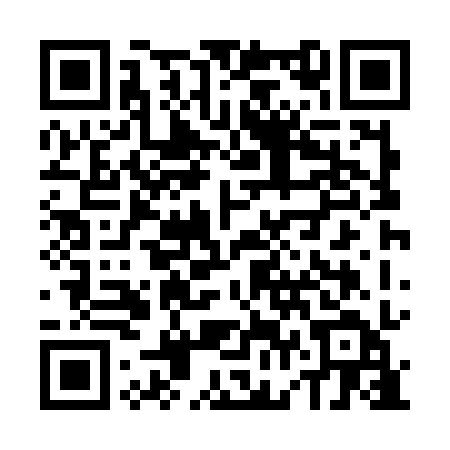 Ramadan times for Ksiaznik, PolandMon 11 Mar 2024 - Wed 10 Apr 2024High Latitude Method: Angle Based RulePrayer Calculation Method: Muslim World LeagueAsar Calculation Method: HanafiPrayer times provided by https://www.salahtimes.comDateDayFajrSuhurSunriseDhuhrAsrIftarMaghribIsha11Mon4:054:056:0311:503:385:375:377:2812Tue4:024:026:0111:493:405:395:397:3013Wed4:004:005:5911:493:415:415:417:3214Thu3:573:575:5611:493:435:435:437:3515Fri3:543:545:5411:483:455:445:447:3716Sat3:523:525:5111:483:465:465:467:3917Sun3:493:495:4911:483:485:485:487:4118Mon3:463:465:4611:483:495:505:507:4319Tue3:433:435:4411:473:515:525:527:4520Wed3:403:405:4111:473:525:545:547:4821Thu3:373:375:3911:473:545:565:567:5022Fri3:353:355:3611:463:555:585:587:5223Sat3:323:325:3411:463:575:595:597:5424Sun3:293:295:3111:463:586:016:017:5725Mon3:263:265:2911:464:006:036:037:5926Tue3:233:235:2611:454:016:056:058:0127Wed3:203:205:2411:454:026:076:078:0428Thu3:173:175:2211:454:046:096:098:0629Fri3:143:145:1911:444:056:116:118:0830Sat3:113:115:1711:444:076:136:138:1131Sun4:074:076:1412:445:087:147:149:131Mon4:044:046:1212:435:097:167:169:162Tue4:014:016:0912:435:117:187:189:183Wed3:583:586:0712:435:127:207:209:214Thu3:553:556:0412:435:137:227:229:235Fri3:513:516:0212:425:157:247:249:266Sat3:483:485:5912:425:167:267:269:297Sun3:453:455:5712:425:177:277:279:318Mon3:413:415:5512:415:197:297:299:349Tue3:383:385:5212:415:207:317:319:3710Wed3:353:355:5012:415:217:337:339:40